Основы  композиции, Ф- но, курс 2, группа 1,  14.05.2020 тема 16                                                     О   ЖАНРАХКаждый   жанр   в  искусстве   объединяет   характерные  черты  формы, представляя  собой    определённый  род  произведений,  который, в  свою  очередь, делится   на  виды.   Жанр    нередко  подразделяется   на ещё   более  мелкие  группы---как  бы  классы  или   подклассы.  Так, например, к   литературе   относятся  и  эпос, и  лирика, и   драма. Драма   делится  на   трагедию   и   комедию.  Трагедия, в свою  очередь, бывает  исторической, бытовой.                                                                         Малые  формы (  инструментальные)Этюд  (по-французски etude  -----упражнение)  первоначально   представлял  собой  конструктивный  материал   для  выработки  исполнительской  техники. Художественное   значение   эта  форма  начала   приобретать   в  19-ом   веке  .  Композиторский  замысел   этюдов   сводится  к  развитию   определённой   фигуры, выдержанной   в продолжении   сочинения. В  связи  с  этим  содержание  этюда   выражается   чаще  одним  художественным   образом. Этюды   нередко  объединяются   в  циклы: Р.Шуман. "Симфонические  этюды"; это  практиковалось  Шопеном, Скрябиным, Листом  и  другими.  Рахманинов создал  этюды-картины---ряд  блестящих звуковых зарисовок.  У  Листа  имеются  некоторые  конкретные названия : "Шум леса", "Хоровод гномов" и др.Разновидностью   этюда    следует   считать   токкату, в  которой  преобладает   моторное   движение  без  кантилены  и   певучих   оборотов   в  средних   голосах. В  токкатах  Шумана  и Прокофьева  развитие   звуковой  энергии  достигает   огромной  силы.  Исключительным  распространением  среди  инструментальных  жанров  пользуется  прелюдия.   Со  времён  И.С.Баха   прелюдия  из  вступительных, подсобных  пьес  превращается  в  самостоятельные  произведения.  Дальнейшее   развитие   прелюдии   как   самостоятельной   пьесы   наблюдается   в  творчестве  Ф.Шопена, который   применил  эту  форму  для  передачи  глубоких   разнообразных  переживаний.  Значительную   роль  в   судьбе   прелюдии   сыграли   русские  и  советские   композиторы----Скрябин, Рахманинов, Прокофьев, Шостакович.  Прелюдии  Дебюсси----новый  шаг   в   области  расширения  ладовых  и  гармонических  средств  в   музыке. Все они  носят  программные названия: "Шаги  на снегу", "Ветер на равнине", "Вереск" и т.д. Постлюдии      по  своему  назначению  противоположны   прелюдиям. В  качестве  образцов   самостоятельных  постлюдий   можно  привести  сочинения    op. 7   Н. Мясковского.  Интермедии,  а   также   интерлюдии   ----это   короткие  пьесы, вставленные  среди   других   пьес, входящие   в   цикл. Их   можно  найти  в   вариационных    сюитных   произведениях. (пример----М.Мусоргский. "Картинки с выставки".)Интермедия   как  раздел  формы   между   тематическими   проведениями----необходимая   принадлежность  фуги. Непосредственное  отношение  к  интерлюдии   имеет   интермеццо.  Считают, что  Шуман  впервые  применил это  название  к  пьесам, которые  могли  бы быть  промежуточными  номерами  в  каком-либо цикле. Несмотря  на это, интермеццо  Шумана  имеют  совершенно  самостоятельное  значение----они  изобилуют тематическими   контрастами  и   отработаны  по фактуре. "Интермеццо"  Брамса  привлекают своей  монументальностью.Экспромты--------очень   благодарная  жанровая    форма,  в   которой  импровизационное   творчество   проявляется   с  особой  выразительностью. ( название  происходит   от   латинского    expromtus   ,  то   есть  всегда   готовый ) Экспромты  Шуберта, Шопена, Скрябина   представляют  собой  мастерские, высокохудожественные  образы.Скерцо    (  по-итальянски  scherzo-------шутка)----пьеса   в  живом, быстром  темпе   с  певучей  серединой.  Для  скерцо  характерно  причудливое  сопоставление  контрастных  образов.  Скерцо   существовало   и   как  самостоятельная   пьеса,  и  как   часть   цикла------сюиты   или  симфонии.  Образцы: Ф.Шопен, Четыре  скерцо  для  ф-но. П.Чайковский . Многие  скерцо  для  оркестра  и  ф-но.  Ф.Мендельсон. Скерцо  из  музыки  к  комедии "Сон в летнюю ночь." В.Шекспира.В    многочастном     цикле  скерцо  в  своё  время  заменило   менуэт.   Первый   раз  появившись  в творчестве  Гайдна,  скерцо   обогатилось   и  по  содержанию, и  по  структуре    в тв-ве    Бетховена.  Форма   скерцо  "Девятой  симфонии"  Бетховена   приближается  к  сонатной. Нельзя  не  упомянуть   также  о  скерцо-марше  в Шестой  симфонии  Чайковского. К  произведениям  задумчиво-мечтательного  характера   относятся  ноктюрны.  Подобно  серенаде, они  в  своё  время  ( 18  век)  состояли  из  нескольких  частей  и  исполнялись  на  улицах. (Nocturne----в   переводе  с  французского    означает "ночной.) Основоположником  н.   является   англ.  композитор   Джон Фильд (1782-1837). Шопен и  Глинка  придали  ноктюрну   особую  выразительность, благодаря  свойственной  их  дарованиям    мелодичности. Содержание  ноктюрнов  стало выходить  из  узких   рамок  лирических  переживаний, оно  поднялось  до  высот  взволнованного  монолога, обогатилось  трагическим   пафосом, что   отразилось  и   на  фактуре. Прелестный   ноктюрн, исполняемый  струнными, представляет  собой   медленная   часть   2-го  квартета  Бородина.    В  музыке  встречаются  и  такие   формы, которые  перекликаются   с   литературными .   Первое   использование   "новеллы"   в  качестве  музыкального  произведения   приписывается  Шуману.  "Новелетта" Шумана----это  психологический   этюд, насыщенный  сложным, большим  чувством. Он характеризуется  неожиданными  сменами   яркими  и  резких  настроений, контраста  и аллегории.  Как  жанровая    форма   новелетта  применялась  Лядовым, Римским-Корсаковым, Глазуновым.В   симфонических   поэмах, картинах   и  фантазиях  (программных) музыкальные  классические   схемы  используются  свободно, в них  преобладает  вариативность, которая  в качестве   принципа повторности  организует  форму.  К  инструментальным   заголовкам   также  относятся  юмореска,  каприччио, музыкальный  момент, эклога (пастушеская   песня), элегия   и  другие. Более  точное   указание   на  сюжет   даётся   в   конкретном  заголовке отдельной  пьесы.ЗАДАНИЕ:  Выучить   определения  и   характерные   особенности  жанров, описанных  в   конспекте.Ознакомиться  с  прелюдией, написанной  преподавателем.  (см.  ноты  и  аудио)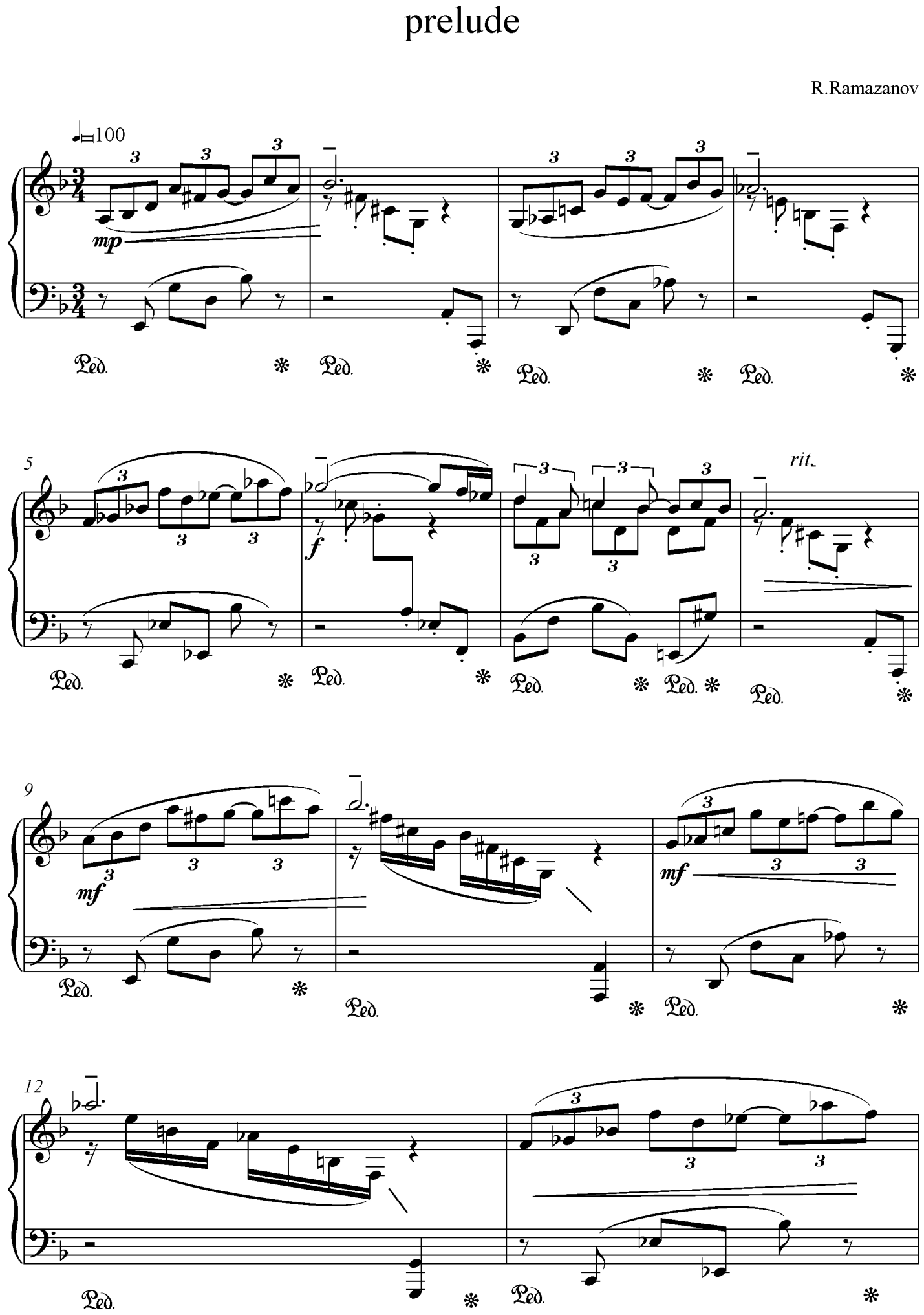 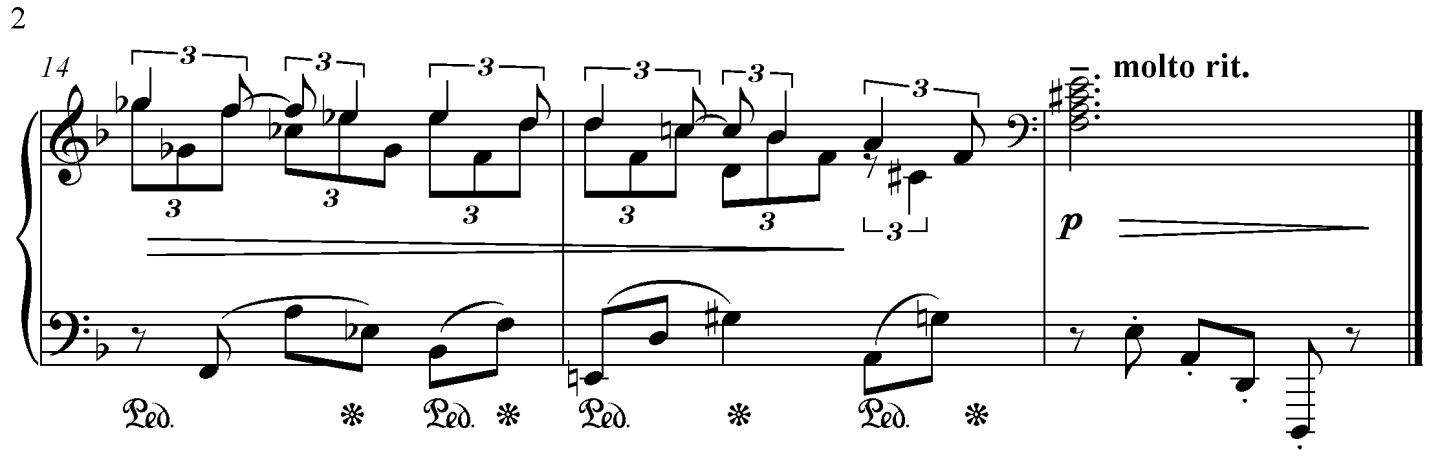 Она   написана   в  форме   периода. (Вопрос: в  стиле  какого  композитора?)  3) сыграть     гармоническую  последовательность  аккордов, на  которых  построена  пьеса. (см. образец)  и  т. д.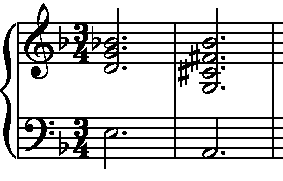 4)   пробовать  сочинить   несложные  аналогичные  прелюдии  или  другие   пьесы малой  формы  длиной   не  менее  периода.Литература: Е. Месснер. "Основы  композиции" ,  глава 14, параграф  3.